Supplementary MaterialSpatiotemporal Dynamics and Exposure Analysis of Daily PM2.5 using a Remote Sensing-Based Machine Learning Model and Multi-time Meteorological ParametersBinjie Chen 1, Yi lin 2, Jinsong Deng 1*, Zheyu Li 3, Li Dong 1, Yibo Huang 1, Ke Wang 1, Wu Yang 11College of Environment and Resource Sciences, Zhejiang University, Hangzhou 310058, China2Department of Geography, University of Hong Kong, Hongkong, 999077, China3Eleanor Roosevelt College, University of California-San Diego, La Jolla, CA, 92093, USA* Correspondence: jsong_deng@zju.edu.cnNumber of Pages: 8Number of Figures: 4Number of Tables: 2Statistical MetricsCoefficient of determination (R2), root mean square error (RMSE), and mean absolute error (MAE) are utilized to quantitatively assess the performance of our proposed models. The specific formulas of above statistical metrics are as follows (1) - (3):Where n represents the total number of estimating records,  represents the ith record of ground-measured PM2.5 concentrations,  represents the ith record of model-estimated PM2.5 concentrations,  represents the mean of the total model-estimated PM2.5 concentrations.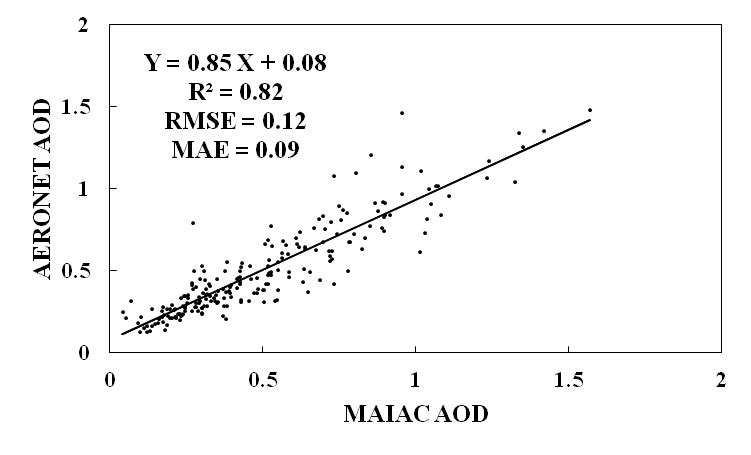 Figure S1. Scatter plots of the MAIAC AOD and AERONET AOD.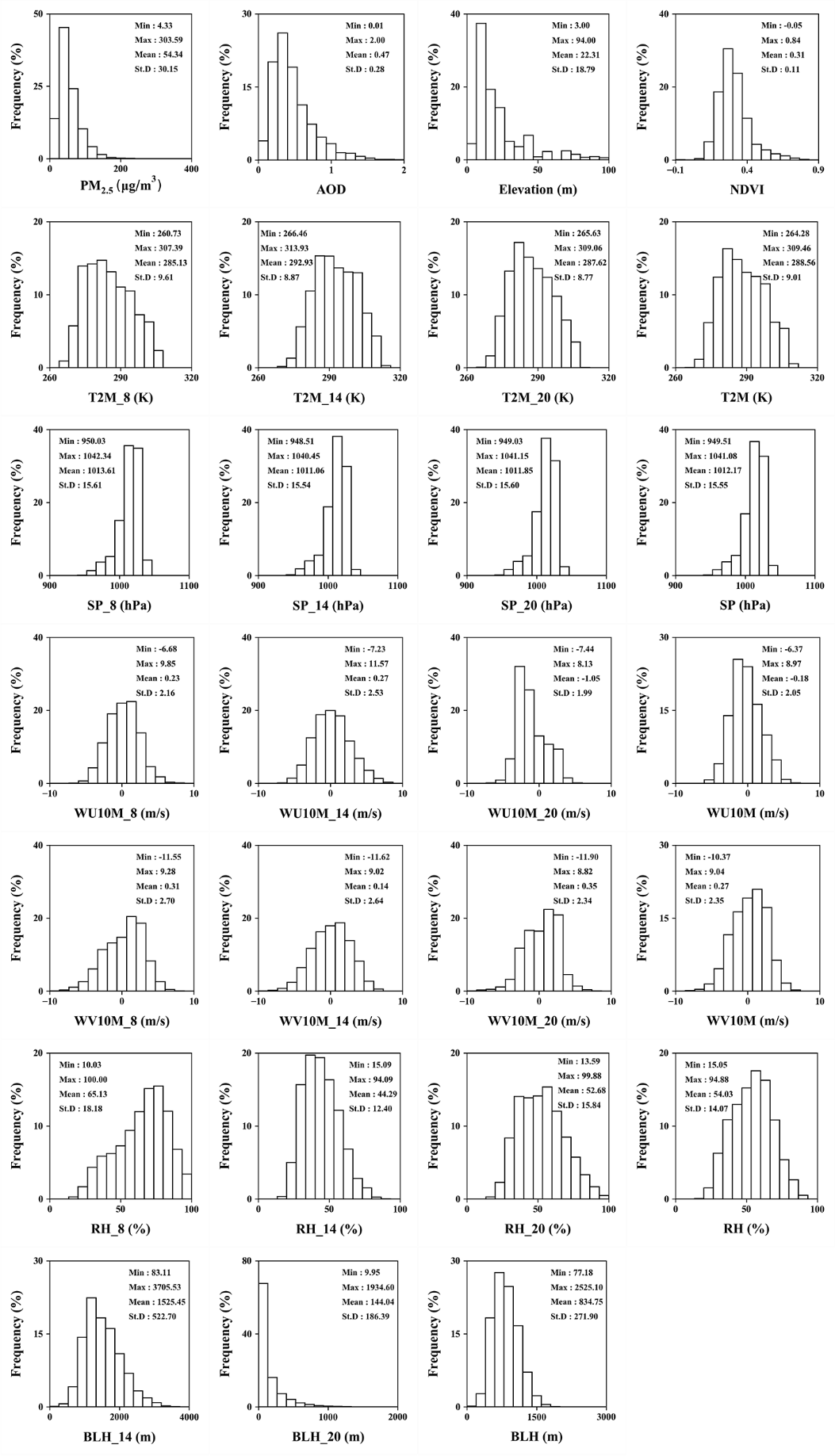 Figure S2. Histogram and the descriptive statistics (minimum, maximum, mean and standard deviation) of the dependent and independent variables included in model. Meteorological fields with suffix of 8, 14, and 20 represent the meteorological conditions at the local time of 08:00, 14:00, and 20:00. Meteorological fields with no suffix represent the daily mean meteorological conditions.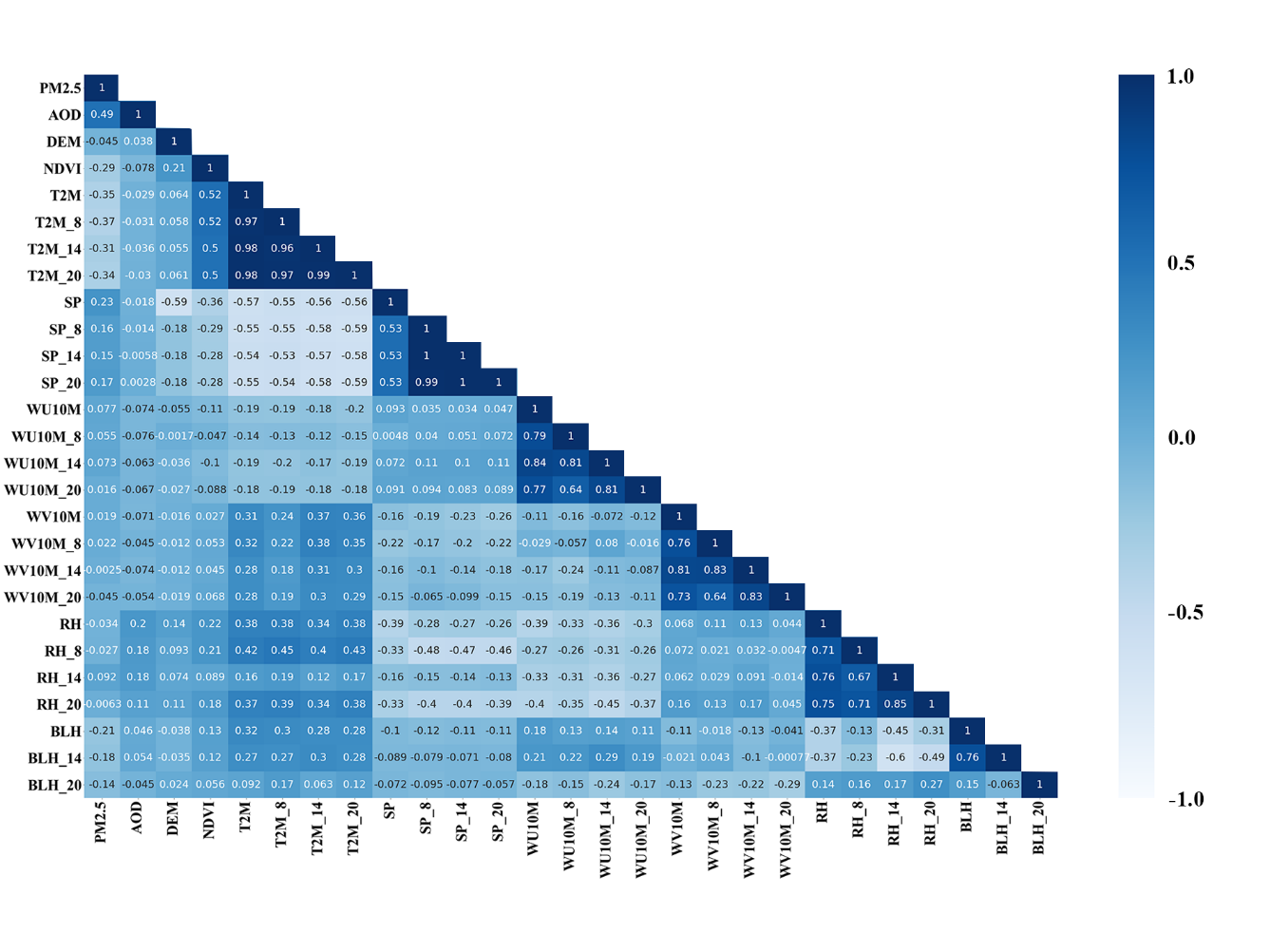 Figure S3. Matrix of Pearson correlation coefficients between variables, the darker blue indicating the greater positive correlation while the lighter indicating the greater negative correlation.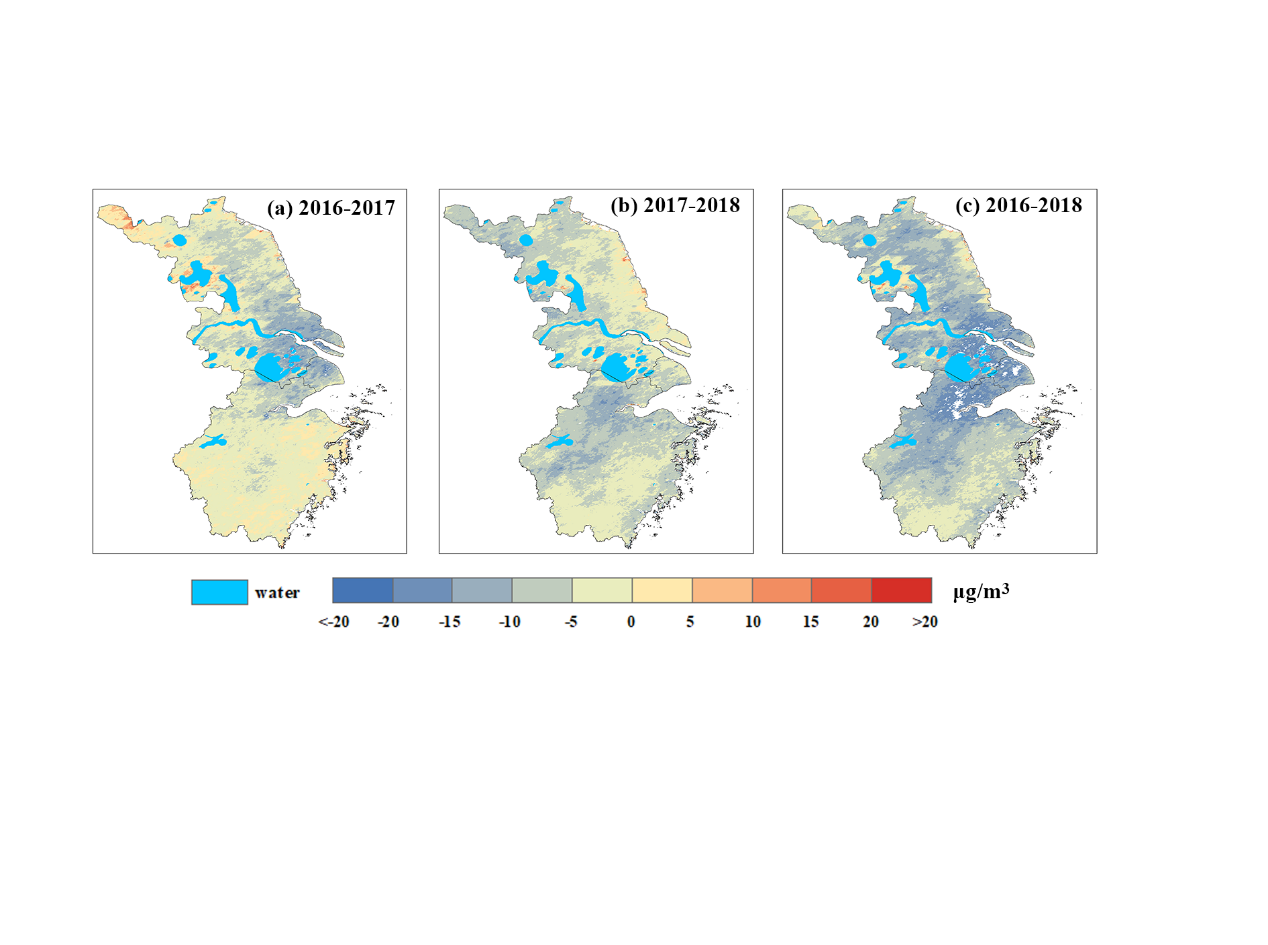 Figure S4. Yearly changes of estimated PM2.5 concentration distributions. The red color represents PM2.5 concentrations increasing, and the blue color represents PM2.5 concentrations decreasing. (a), (b), (c) are the changes between 2016 and 2017, 2017 and 2018, 2016 and 2018, respectively.Table S1. Detail information of used AERONET sitesTable S2. Detail description of the data.(1)(2)(3)AERONET siteLongitude (°)Latitude (°)Elevation (m)SONET_Nanjing118.95732.11552SONET_Shanghai121.48131.28484Taihu120.21531.42120XuZhou-CUMT117.14234.21759ProductVariableUnitSpatial ResolutionTemporal ResolutionSourcePM2.5PM2.5ug/m3-HourlyCNEMC, http://www.cnemc.cn/MCD19A2MAIAC AOD-1kmDailyNASA, https://ladsweb.modaps.eosdis.nasa.gov/MOD13A3NDVI-1kmMonthlyNASA, https://ladsweb.modaps.eosdis.nasa.gov/ASTER GDEM V1DEMm30m-GSCloud, http://www.gscloud.cnLandscanPopulationmillion1km-ORNL, https://landscan.ornl.gov/landscan-datasetsERA-Interim2-meter TemperatureK0.125°6-hourECMWF, http://www.ecmwf.int/ERA-InterimSurface PressurehPa0.125°6-hourECMWF, http://www.ecmwf.int/ERA-Interim10-meter U-Wind Componentm/s0.125°6-hourECMWF, http://www.ecmwf.int/ERA-Interim10-meter V-Wind Componentm/s0.125°6-hourECMWF, http://www.ecmwf.int/ERA-InterimBoundary Layer Heightm0.125°6-hourECMWF, http://www.ecmwf.int/ERA-InterimRelative Humidity%0.125°6-hourECMWF, http://www.ecmwf.int/